ご利用までの流れ　　　障害者就業・生活支援センターながさき又はハローワーク等にご相談ください。当事業所への相談でも結構です。|《事業所》ワークスペースきんかい　〒851‐3103　長崎県長崎市琴海戸根町3174番地1《設立法人》　特定非営利活動法人ファーマーズきんかい　〒851‐3103　長崎県長崎市琴海村松町319番地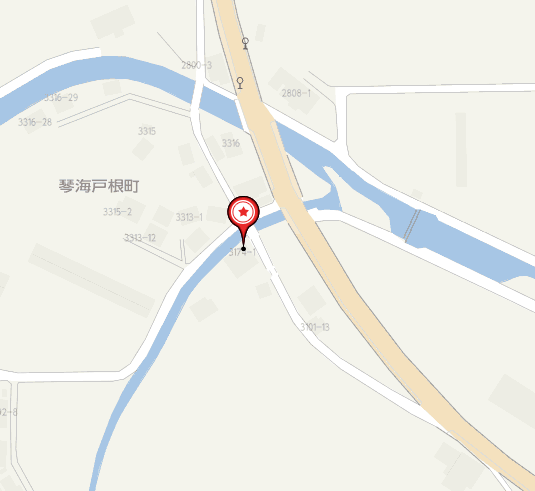 　　＊戸根橋バス停　５０ｍ|　　　　　　　　　　　　　　　　　　　　　　　　　|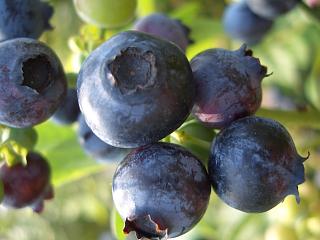 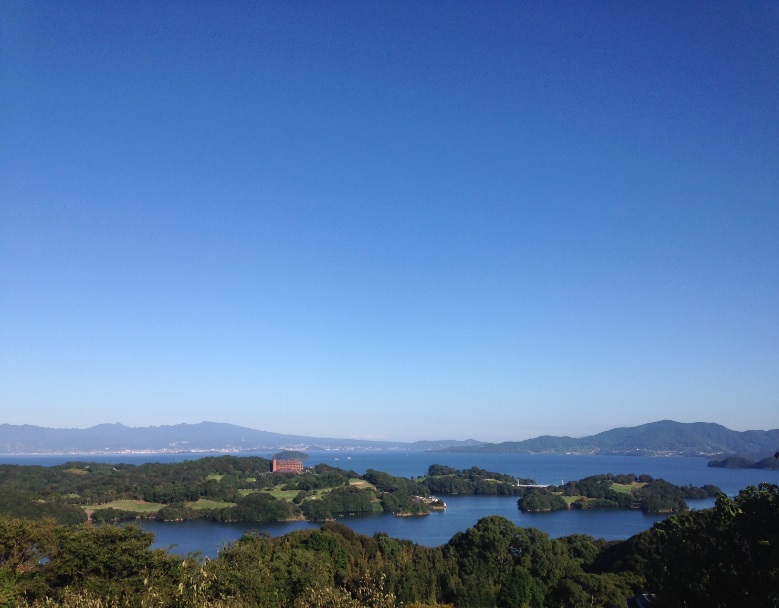 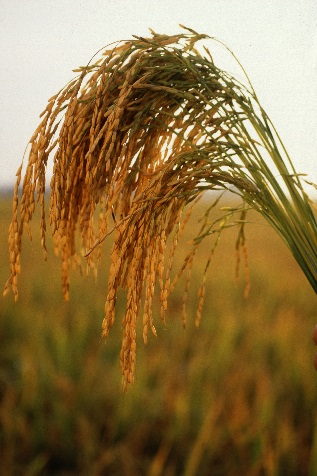 |　●方　針●　地域活性化に貢献し、自信と誇りと責任を持って、自立した生活を目指します。　　　　　　　　　　　　　　　　　　　　就労継続支援A型事業所として、企業等に就労することが困難な方々に、雇用契約に基づいた就労の機会を提供します。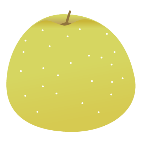 　　　　　　　　　　　　　　　　　　　　そして、農業や介護など仕事の選択肢を広く設け、就労や社会生活能力向上のための訓練・支援を行います。【農　業】　　　　　　　　　　　　　　　　　　　　　　　　　　　　　　　　　　　　　　　　　　　　　　　　　　　　　　　　　　　　　　　　　　【介　護】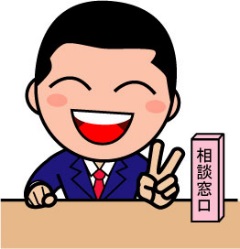 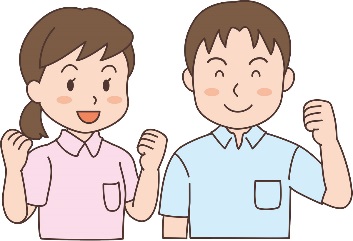 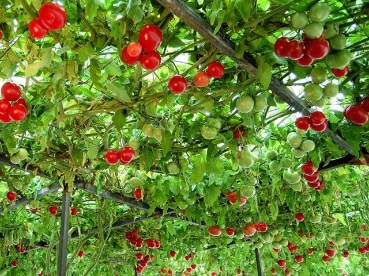 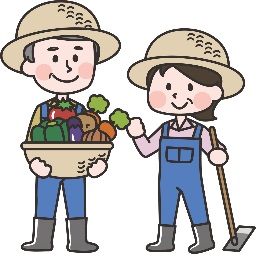 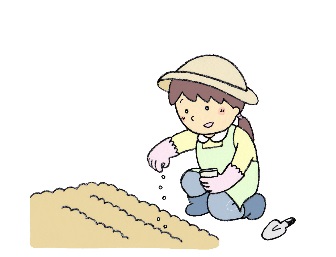 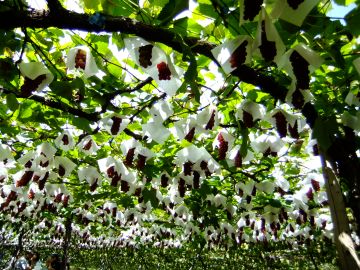 　　　　　　　　　　　　　　　種まき　　　　　　　　　　　　　　　　　　　　　　　　　　　　　　　　　　　　　　　　　　　　　　　　　　　　　　　　　　　　　　　　　　　　　　　　　　　　　　　　介護・介護職員の補助業務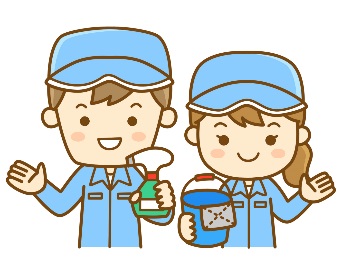 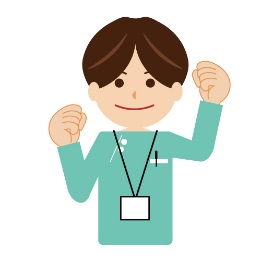 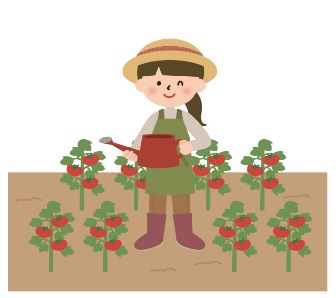 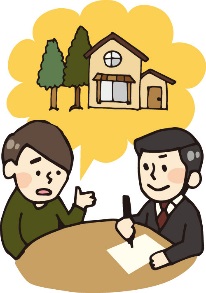 　　　　　　　　　　　　　　水やり・肥料　　　　　　　　　　　　　　　　　　　　　　　　　　　　　　　　　　　　　　　　　　　　　　　　　　　　　　　　　　　　　　　　　　　　　　　　　　　　　　　　介護施設の清掃・施設周辺の管理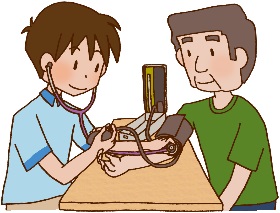 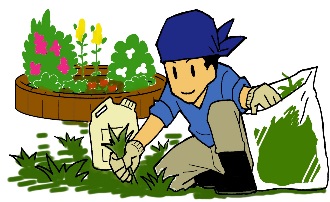 　　　　　　　　　　　　　　　除草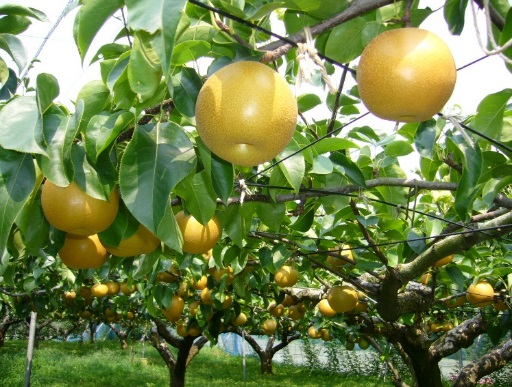 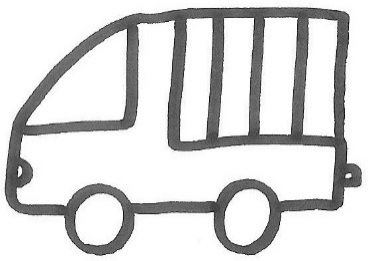 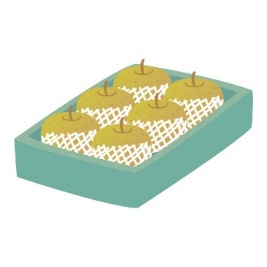 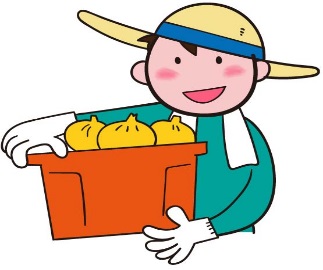 　　　　　　　　　　　　　　　　　　　　　　　　　　　　　　　　　　　　　　　　　　　　　　　　　　　　　　　　　　　配達　　　　　　　　　　　　　　　収穫　　　　　　　　　　　　　　　　　梱包　　　　　　　　　　　　　　　　　　　　　配送　　　　　　　　　　　　　　　　　　　　　　　　　　　　　　　　　　　　　　　　　　　　　　　　　　　　　　　　　　　販売